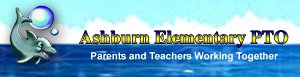 THURSDAY  February 21, 2013 Call to order : 7:00 pm Present:	Jen Younce, President     	Sandy Bricka, Treasurer		Jen Snyder - Secretary, Corr		Michelle Walthour, Principal	Barbara Weisman		Kate Barker					Alison Pouliot			Dana Kotch			Jen McNally		Michelle Casella		Christine Janaske		Michelle Ray		Misty Darton	OFFICERS REPORTSPresident:  Jen Younce - * Deferred ratification of  January 2013 minutes due to not having received the completed minutes.* Reported that Terry Williams will be heading up the Nominating Committee. * Supply Bins - Jen Y. spoke at the 2/21 Faculty meeting and received a list from the teachers as to what supplies are needed. The main requests were for pencils, expo markers, glue sticks and to a lesser degree, colored markers and Lysol wipes. The plastic bins would be placed in the teacher workroom for each grade level and for the specialists.  Jen Younce received an estimate from Staples for $1133.63 with free delivery. She’ll be checking with the Supply Kit company and with Costco for other estimates and would like to ask for $1500-$2000 in order to fill all requests for supplies and the purchase of the bins. Goal is to have these in place by the end of March and for the grade level team leads to assess the supplies monthly and request more as needed. This would be listed as a Capital Expenditure this year and included as a line item in next year’s budget. Motion for approval made by Sandy Bricka to fund $2,000 for the bins and supplies and seconded by Michelle Walthour - MOTION CARRIED* Jen Y. reminded the teachers of the $150 (for the majority) teacher allotmentsVice President, Academics: Jen Younce for Lisa Cohen		Reviewed the three (3) motions that had been approved 1-	Request by Mrs. Risheq (pre-school) for a light filter and mesh equipment bags - $48.392-	SOL pass - $175.003 -    2nd grade musical dinosaur party hats - $63.75Item up for discussion tonight: 1 - Ms. Woodruff made a request for building classroom libraries, especially for some of the newer teachers. The reading department would recommend the books to be purchased and keep and maintain them. The teachers would sign the books out for the year and return them so that this would be a long-term library. The books would mostly be for Guided Reading, Ms. Holland, Ms. Webster, Kindergarten and PALS. Motion for approval made by Dana Kotch to fund the library at $1,113.85, seconded by Barbara Weisman - MOTION CARRIEDTreasurer’s Report: Sandy Bricka Received a $50 deposit for Invest In Your Child. Lego Robotics gave $216 to the PTO as a portion of their earnings. $170 was given to the PTO by Encore Art, Speed Stack and Sports Club. The PTO paid $122 for Citizenship, $155 for a scholarship given to a student for Drama Club, $2,400 for Reflex Math (replaces Study Island), $895 for the Cultural Arts Assembly and $115 for Hospitality. Reflex Math is very popular with the students and the PTO has received numerous thank you notes from staff, students and parents.Secretary - Corresponding Report: Jen Snyder - nothing to reportSecretary - Recording: Julie O’Brien   - nothing to reportCOMMITTEE REPORTS After School Program Coordinator:  Jen Younce - new Mechanical Engineering program being promoted. Overtime Athletics will be running a combo flag football/soccer and speed/agility training for the next session. The Encore Art theme will be Book Making.Bingo :  nothing to reportBox Tops: Dana Kotch: Flyers have been sent out, deadline is 2/27 for Box topsChess Club: Jen Younce for Patti Park:  New session is starting. Tournament on 5/4.Cultural Arts: Jen Younce:  Just had the African Folktales assembly for K-2 and Frederick Douglas play for 3-5. Children really enjoyed it and the PTO received some thank you notes. The next activity is the Charles Smith author visit on 3/5. Mrs. Larson is running a contest to promote lunch with the author. Dennis Lee comes on 3/14. Field Day is 5/31.Dinner for Dollars/Spirit Nights:  Jen Snyder : Flyers have been sent out for the next Spirit Night on 2/25 from 5-9pm at Urban BBQ. AES receives 10% of all proceeds. Next spirit nights are tentatively scheduled as:	4/25 -  Fuddruckers 	May (TBD) -  Combo of Jersey Mikes/Sweet Frog	 Email Database: Jen Snyder - Email blasts are being sent about twice a month.End of Year Social:  Jen Younce for Susan Adams- May 31st, details TBDFamily Movie Nights : Jen Younce for Susan Adams: new movie night TBDFifth Grade Promotion: Lara Bryson/Jen Snyder : Meeting held on 2/19 and was well attended. Volunteers were identified to run the Variety Show Running With The Stars:  Jen McNally:  registration ends 3 /4. Session runs Mondays and Wednesdays. Grocery Fundraiser: Terri Williams : 		Harris Teeter - runs August through May, Current TOTAL: $2,101.25	Giant - runs October through March, Current TOTAL: $6,344.28	Target - Debit/Credit cardHospitality:  Christine Janaske: trying to encourage communication and good will between the PTO and the staff. After the last PTO meeting, donuts/hot chocolate and coffee were brought in to the staff. Cookies and brownies were brought in 2/21.Invest in Your Child Direct Mail Campaign: Jen Snyder : Donations still being accepted. Big push will be for Fall 2013Landscaping: Tracy Young/ Terri Williams:  nothing to reportLEAP:  Allison Pouliot :  This month’s meeting topic was about the budget. Some key dates were reviewed: 2/27 - public hearing with the Board of Supervisors, 3/2 - public hearing, 3/4 - Budget Work Session held. The county is requesting a roughly $30 million increase. Cost is about $11,865 per student in LCPS (lower than most of the surrounding counties). This amount is being raised back to 2010 levels due to higher student enrollment. Next LEAP meeting is 3/13 and SOL’s and SAT’s will be discussedMSAAC: nothing to reportSEAC: Michelle Ray: 1st parents coffee held 2/21Membership:  nothing to reportSpirit Wear: Jen Younce: A flyer is being put together for a Spring Sale. 20th anniversary shirts are still available. Spring Raffle: Christine Janaske: Runs 3/8-3/22. A flyer has been created to send to parents regarding raffle items. A side raffle will be held for the teachers this year. Assembly may only include teacher items and others will be announced prior to the assembly. Over 40 vendor items have already been collected. Volunteers will be needed for selling tickets.Volunteers:  Kate Barker : nothing to reportWebmaster: Jen Younce: A PTO Facebook page has been created.Teacher Report: Mrs. Weisman: Anything we would like communicated to the staff, please let her know. The staff is very appreciative of the goodies the PTO has been providing. Principal Report: Mrs. Walthour:* Testing season has begun. The first round of SOLs will begin the 2nd and 3rd week of March. These will be completely online this year and new laptops have been provided by the County. 1st week is Multiple Choice, 2nd week is Direct Writing.* 2nd grade students will have the COGAT the second week of April* The rest of the 3rd, 4th and 5th grade SOLs will also be completely on-line and run May 1st through May 30th. * The field trip budget for the entire school was $3,500. This will probably not be enough for the remaining field trips and the PTO will probably be approached to make up the difference. Mrs. Walthour will have more details by the end of next week. Kindergarten is still to go to the Building Museum, 4th grade to Waterford and 5th grade to Hemlock.* There is a Math Night planned for April (date TBD) where parents of K-5 students can come in and play games with their children.	* Next Dates for Meetings: 	March 21st	April 18th	May 16th: Final Meeting Meeting Adjourned: 8:05pm